THE COUNCILCity of New Orleans   HELENA MORENO								      JP MORRELLCouncilmember-At-Large						                      Councilmember-At-LargeJOSEPH I. GIARRUSSO III             LESLI D. HARRIS                    FREDDIE KING III              EUGENE J. GREEN, JR.	 OLIVER M. THOMAS, JR.  Councilmember District A	Councilmember District B          Councilmember District C         Councilmember District D          Councilmember District EAGENDARegular Meeting of the City Councilto be held in City Hall Council Chamber on Thursday, June 8, 2023 at 10:00 A.M.ROLL CALLLORA W. JOHNSONCLERK OF COUNCILINVOCATIONPASTOR BRANDON BOUTINUNITED FELLOWSHIP FULL GOSPEL BAPTIST CHURCHPLEDGE OF ALLEGIANCEJP MORRELLCOUNCILMEMBER-AT-LARGENATIONAL ANTHEM PUBLIC E-COMMENT FORMS, RULES AND INFORMATION ARE AVAILABLE AThttps://council.nola.gov/home/APPROVAL OF THE MINUTES – May 11, 2023 and May 25, 2023.Annotation:TO BE APPROVED.SPECIAL ORDERS OF BUSINESSFIRST ORDER OF BUSINESS SECOND ORDER OF BUSINESS  THIRD ORDER OF BUSINESSCONSENT AGENDACOMMUNICATION – FROM ERIN SPEARS – CHIEF OF STAFF & COUNSEL, COUNCIL UTILITIES REGULATORY OFFICEBrief:Submitting the transmittal document for communications related to electric and gas utility matters to be received by the Council of the City of New Orleans at its meeting on June 8, 2023:Communications from Entergy New Orleans, LLC (“ENO”)MISO Cost Recovery Rider Annual Update2022 Annual Affiliate Transactions Report, submitted pursuant to Section 158-139 of the Code of the City of New Orleans Environmental Adjustments for the June 2023 Billing Cycle, UD-18-07Fuel Adjustments for the June 2023 Billing Cycle, UD-18-07Purchased Gas Adjustments for the June 2023 Billing Cycle, UD-18-07Purchased Power Capacity Recovery Adjustments for the June 2023 Billing Cycle, UD-18-07Annotation:ELECTRONICALLY SUBMITTED.MAY BE RECEIVED.COMMUNICATION – FROM MICHEL N. THOMPSON, BUSINESS MANAGER, NEW ORLEANS PUBLIC LIBRARY Brief:Submitting the New Orleans Public Library quarterly report for the period of January 1, 2023 – March 31, 2023, for pool vehicles used by staff, none of the vehicles are assigned to one individual, pursuant to Section 2-902(b).Annotation:ELECTRONICALLY SUBMITTED.MAY BE RECEIVED.COMMUNICATION – FROM GILBERT MONTAÑO, CHIEF ADMINISTRATIVE OFFICER, CITY OF NEW ORLEANS Brief:Submitting the mid-year report regarding recruitment and retention initiatives for the New Orleans Police Department, pursuant to City Council Motion M-22-518.Annotation:ELECTRONICALLY SUBMITTED.MAY BE RECEIVED.COMMUNICATION – FROM JENNIFER AVEGNO, MD, DIRECTOR OF HEALTH DEPARTMENT, CITY OF NEW ORLEANS Brief:Submitting the March 2023 documentation of all encampment clean-up efforts as required by Section 82-703.Annotation:ELECTRONICALLY SUBMITTED.MAY BE RECEIVED.COMMUNICATION – FROM JENNIFER AVEGNO, MD, DIRECTOR OF HEALTH DEPARTMENT, CITY OF NEW ORLEANS Brief:Submitting the April 2023 documentation of all encampment clean-up efforts as required by Section 82-703.Annotation:ELECTRONICALLY SUBMITTED.MAY BE RECEIVED.COMMUNICATION – FROM JENNIFER AVEGNO, MD, DIRECTOR OF HEALTH DEPARTMENT, CITY OF NEW ORLEANS Brief:Submitting the May 2023 documentation of all encampment clean-up efforts as required by Section 82-703.Annotation:ELECTRONICALLY SUBMITTED.MAY BE RECEIVED.COMMUNICATION – FROM SHELBI FLYNN, DIRECTOR OF INNOVATION CHIEF ADMINISTRATIVE OFFICE, OFFICE OF MAYOR LATOYA CANTRELLBrief:Submitting a proposed agreement between the City of New Orleans Parish Sheriff’s Office and Wellpath, LLC, a completed contract Summary Form and the related Motion, pursuant to Rule 57.Annotation:ELECTRONICALLY SUBMITTED.  MAY BE RECEIVED AND REFERRED TO THE CRIMINAL JUSTICE COMMITTEE.See Motion No. M-23-273.COMMUNICATION – FROM AMY B. TREPAGNIER, DIRECTOR OF PERSONNEL, CITY OF NEW ORLEANS, DEPARTMENT OF CIVIL SERVICEBrief:Submitting the Monthly raw data relative to current staffing, hiring, and applications to the New Orleans Police Department as required by City Council Ordinance No. 29130.Annotation:ELECTRONICALLY SUBMITTED.MAY BE RECEIVED.REPORT – OF THE DEPUTY DIRECTOR OF THE NEW ORLEANS HISTORICDISTRICT LANDMARKS COMMISSION | CENTRAL BUSINESS DISTRICT HISTORIC DISTRICT LANDMARKS COMMISSIONBrief:Submitting a report regarding an appeal of the Historic District Landmarks Commission’s (HDLC) decision to deny a proposed Demolition (through elevation) of a Contributing rated, one-story Craftsman style residence to create a two-story residence for the property located at 720 Moss Street. Annotation:ELECTRONICALLY SUBMITTED.MAY BE RECEIVED.REPORT – OF THE DEPUTY DIRECTOR OF THE NEW ORLEANS HISTORICDISTRICT LANDMARKS COMMISSION | CENTRAL BUSINESS DISTRICT HISTORIC DISTRICT LANDMARKS COMMISSIONBrief:Submitting a report regarding an appeal of the Historic District Landmarks Commission’s (HDLC) decision to deny the retention of the handrail constructed in deviation of the approved drawings for the property located at 801 Belleville Street.Annotation:ELECTRONICALLY SUBMITTED.MAY BE RECEIVED.REPORT – OF THE DEPUTY DIRECTOR OF THE NEW ORLEANS HISTORICDISTRICT LANDMARKS COMMISSION | CENTRAL BUSINESS DISTRICT HISTORIC DISTRICT LANDMARKS COMMISSIONBrief:Submitting a report regarding an appeal of the Historic District Landmarks Commission’s (HDLC) decision to deny a proposed Demolition (through elevation) of a Contributing rated, 1-1/2 story; raised basement residential building to create new habitable square footage for the property located at 39-41 Allard Boulevard. Annotation:ELECTRONICALLY SUBMITTED.MAY BE RECEIVED.REPORT – OF THE DEPUTY DIRECTOR OF THE NEW ORLEANS HISTORICDISTRICT LANDMARKS COMMISSION | CENTRAL BUSINESS DISTRICT HISTORIC DISTRICT LANDMARKS COMMISSIONBrief:Submitting a report regarding an appeal of the Historic District Landmarks Commission’s (HDLC) decision of denial regarding the retention of a rear screened in porch and deck constructed without a Certificate of Appropriateness (CofA) for the property located at 1716 South Rampart Street. Annotation:ELECTRONICALLY SUBMITTED.MAY BE RECEIVED.REPORT – OF THE DEPUTY DIRECTOR OF THE NEW ORLEANS HISTORICDISTRICT LANDMARKS COMMISSION | CENTRAL BUSINESS DISTRICT HISTORIC DISTRICT LANDMARKS COMMISSIONBrief:Submitting a report regarding an appeal of the Historic District Landmarks Commission’s (HDLC) approval of demolition of more than 50% of exterior wall structure for renovation and construction of a new addition at a Contributing rated, one-story, three-family residential building for the property located at 7417-21 Burthe Street. Annotation:ELECTRONICALLY SUBMITTED.MAY BE RECEIVED.REPORT – OF THE DIRECTOR OF THE VIEUX CARRÉ COMMISSIONBrief:Submitting the report detailing an appeal of the Vieux Carré Commission’s (VCC) decision of “denial” to retain work completed without benefit of VCC review and approval, including gallery millwork modifications at 1000-1012 St. Philip Street. Annotation:ELECTRONICALLY SUBMITTED.MAY BE RECEIVED.REPORT – OF THE EXECUTIVE DIRECTOR OF THE CITY PLANNING 	COMMISSIONBrief:Transmitting Zoning Docket Numbers 22/23 – Cm. Harris, 36/23 – Cm. Harris, 40/23 – Cm. Giarrusso and 41/23 – Cm. Harris, Cn. Deadline 8/7/23. Annotation:ELECTRONICALLY SUBMITTED.MAY BE RECEIVED. (Suggested Hearing Date Set For 6/22/23).CAL. NO. 34,181 - BY:  COUNCILMEMBER HARRISBrief:An Ordinance to establish a conditional use to permit a curb cut along Convention Center Boulevard in a Multi-Modal/Pedestrian Corridor Overlay on the public right-of-way adjacent to Square 27, Lot B-2, in the First Municipal District, bounded by Convention Center Boulevard, Calliope Street, Gaiennie Street, and South Peters Street (Municipal Address: 351 Calliope Street); and otherwise to provide with respect thereto.  (Zoning Docket NO. 16/23) Annotation:ELECTRONICALLY SUBMITTED.(90 Days, Cn. Deadline 7/19/23).(Cn. Deadline 7/13/23).MOTION (LYING OVER) - NO. M-23-189 - BY:  COUNCILMEMBERGIARRUSSOBrief:Motion stating that Rule 15.A of the Council’s Rulesand Regulations is amended and restated to read as follows:Except as otherwise provided in this rule, any appointment to a board, commission, or public agency requiring Council approval shall be made by motion, which shall be referred automatically to the Governmental Affairs Committee for initial consideration before approval by the full Council. In accordance with City Code Section 2-87.1, no appointment motion may be considered until a nominee has submitted a completed and notarized questionnaire on forms provided by the Council Research Office.  No vote on a motion to approve a new appointee to any board, commission, or public agency may be taken by Council unless the outgoing board, commission, or public agency member is notified in writing of the termination of his or her appointment, and a copy of said notice is provided to the Council Research Office along with the other necessary documents for a new appointment.Annotation:(Council Rule 34. Postponement Deadline 9/8/23).(Referred to the Governmental Affairs Committee).(Governmental Affairs Committee recommended approval).RESOLUTION (LYING OVER) – NO. R-23-244 – BY:  COUNCILMEMBER HARRISBrief:Declaring June as Eat Local Month and supporting the Eat Local movement, encouraging all residents and businesses to support local farmers, fishers, food producers, farmers markets, restaurants and other food businesses year-round.Annotation:(Council Rule 34. Postponement Deadline 9/22/23).(Referred to the Quality of Life Committee).(Quality of Life Committee recommended approval).RESOLUTION - NO. R-23-254 - BY:  COUNCILMEMBERS MORENO, MORRELL, GIARRUSSO, HARRIS, KING, GREEN AND THOMASBrief:IN RE:  2024 TRIENNIAL INTEGRATED RESOURCE PLAN OF ENTERGY NEW ORLEANS, LLC.DOCKET NO. UD-23-____INITIATING RESOLUTIONAnnotation:(Council Rule 34. Postponement Deadline 10/6/23).(Climate Change and Sustainability Committee recommended approval).RESOLUTION - NO. R-23-255 - BY:  COUNCILMEMBERS MORENO, MORRELL, GIARRUSSO, HARRIS, KING, GREEN AND THOMASBrief:IN RE:  RULEMAKING PROCEEDING TO ESTABLISH RENEWABLE PORTFOLIO STANDARDSDOCKET NO. UD-19-01RESOLUTION AND ORDER ESTABLISHING A COMMENT PERIOD REGARDING ENTERGY NEW ORLEANS LLC’S RCPS COMPLIANCE DEMONSTRATION REPORT FOR THE 2022 COMPLIANCE YEARAnnotation:(Council Rule 34. Postponement Deadline 10/6/23).(Climate Change and Sustainability Committee recommended approval).MOTION TO ADOPT CONSENT AGENDA AND REFER OTHER MATTERS TO THE PROPER AGENCY.YEAS:NAYS:ABSENT:AND THE CONSENT AGENDA WAS ADOPTED.REGULAR AGENDALEGISLATIVE GROUPING1a.	DEMOLITION REQUEST – OF JAMES BROWNBrief:Transmitting the application documents for a demolition permit requiring City Council review and approval for the following properties:2204-2206 Pauger Street, 23-10414 – DEMO (DEMO-RSF2) – Council District “C”Annotation:ELECTRONICALLY SUBMITTED.(Cm. King, District C, Cn. Deadline 7/9/23).(Report received at the meeting of 5/25/23).1b.	MOTION – NO. M-23-267 – BY:  COUNCILMEMBER KING	Brief:Approving the applicant’s request for a demolition permit for property located at 2204-2206 Pauger Street.Annotation:(Council Rule 34.  Postponement Deadline 10/6/23).LEGISLATIVE GROUPING2a.	HDLC APPEAL – OF RICHARD LINDSAY, ON BEHALF OF SYLVIA CHRISS-BIBBINSBrief: Requesting to appeal the Historic District Landmarks Commission’s decision to levy a fine for $20,000.00 for property located at 2123 Soniat Street.Annotation: ELECTRONICALLY SUBMITTED. (Cm. Harris, District B, Cn. Deadline 6/25/23).2b.	MOTION – NO. M-23-259 – BY:  COUNCILMEMBER HARRIS	Brief:Overruling and approving the applicant’s request to appeal a fine for $20,000 for unpermitted demolition of the property located at 2123 Soniat Street.Annotation:ELECTRONICALLY SUBMITTED.(Council Rule 34.  Postponement Deadline 10/6/23).LEGISLATIVE GROUPING3a.	HDLC APPEAL – OF PETER GARDNERBrief:Requesting to appeal the Historic District Landmarks Commission’s decision of “denial” of the application for demolition of more than 50% of the existing wall structure through raising a Contributing one-story, single-family residential building for property located at 720 Moss Street.Annotation:ELECTRONICALLY SUBMITTED. (Cm. Giarrusso, District A, Cn. Deadline 7/9/23).(Communication received at the meeting of 5/25/23).3b.	MOTION – NO. M-23-257 – BY:  COUNCILMEMBER GIARRUSSOBrief:Approving and granting the demolition request of more than 50% of the existing wall structure through the increase in height to the property located at 720 Moss Street.Annotation:(Council Rule 34. Postponement Deadline 10/6/23).LEGISLATIVE GROUPING4a.	HDLC APPEAL – OF ZACHARY SMITH, OWNER | ZACK SMITH CONSULTING & DESIGNBrief:Requesting to appeal the Historic District Landmarks Commission’s decision of “denial” for the retention of inappropriate wood balustrade at the front gallery of contributing two-story, two-family residential building for property located at 801 Belleville Street.Annotation:ELECTRONICALLY SUBMITTED.(Cm. King, District C, Cn. Deadline 7/9/23).(Communication received at the meeting of 5/25/23).4b.	MOTION – NO. M-23-268 – BY:  COUNCILMEMBER KINGBrief:Overruling and granting the applicant’s request to retain the front façade balustrade in deviation of approved drawings, of a contributing two-story, two-family residential building for property located at 801 Belleville Street.Annotation:(Council Rule 34.  Postponement Deadline 10/6/23).LEGISLATIVE GROUPING5a.	HDLC APPEAL – OF KEISHA CALDERON AND MORGAN PEELE, PROPERTY OWNERSBrief:Requesting to appeal the Historic District Landmarks Commission’s decision of “denial” of the application for retention of the screened in porch and second floor deck at the rear of building for property located at 1716-1722 S. Rampart Street.Annotation:ELECTRONICALLY SUBMITTED.(Cm. Harris, District B, Cn. Deadline 7/9/23).(Communication received at the meeting of 5/25/23).5b.	MOTION – NO. M-23-260 – BY:  COUNCILMEMBER HARRIS	Brief:Overruling and approving the applicant’s appeal request for retention of the screened in porch and second floor deck at the rear of building for property located at 1716-1722 S. Rampart Street.Annotation:(Council Rule 34.  Postponement Deadline 10/6/23).HDLC APPEAL – OF SUSAN JOHNSON, TOWN OF CARROLLTON WATCH, LLCBrief:Requesting to appeal the Historic District Landmarks Commission’s decision of “approval” to grant Conceptual Approval for property located at 7417-7421 Burthe Street.Annotation:ELECTRONICALLY SUBMITTED.(Cm. Giarrusso, District A, Cn. Deadline 7/9/23).(Communication received at the meeting of 5/25/23).DEFERRAL REQUESTED TO THE MEETING OF 6/22/23."Please note: Deferral requests are purely tentative until confirmed during the meeting. A request to defer an agenda item may be withdrawn or overruled pursuant to Council Rules." LEGISLATIVE GROUPING7a.	VCC APPEAL – OF KAREN GLASER STEINBrief:Requesting to appeal the Vieux Carré Commission’s decision of “denial” at the meeting of February 8, 2023, to retain work completed without benefit of VCC review and approval, including gallery millwork modifications, per application and materials received 12/16/2022 for properties located at 1000-1012 St. Philip Street.Annotation:ELECTRONICALLY SUBMITTED.(Cm. King, Cn. Deadline 6/25/23).(Communication received at the meeting of 5/11/23).7b.	MOTION – NO. M-23-269 – BY:  COUNCILMEMBER KING	Brief:Denying the applicant’s appeal request for properties located at 1000-1012 St. Philip Street.Annotation:(Council Rule 34.  Postponement Deadline 10/6/23).LEGISLATIVE GROUPING8a.	ZONING DOCKET NO. 66/22 3310 CONTI STREET, LLCBrief:Requesting a Conditional Use to permit a neighborhood commercial establishment in an HU-RD2 Historic Urban Two-Family Residential District, on Square 450, Lot X, in the Second Municipal District, bounded by Conti Street, Bienville Street, North Norman C. Francis Parkway, and North Rendon Street (Municipal Address:  3310 Conti Street).  The recommendation of the City Planning Commission being “FOR APPROVAL”.Annotation:ELECTRONICALLY SUBMITTED.(Cm. Harris, District B, Cn. Deadline 7/24/23).8b.	MOTION – NO. M-23-261 – BY:  COUNCILMEMBER HARRISBrief:Approving and granting the applicant’s Conditional Use request for ZD NO. 66/22.Annotation:(Council Rule 34.  Postponement Deadline 10/6/23).LEGISLATIVE GROUPING9a.	ZONING DOCKET NO. 12/23 – CITY COUNCIL MOTION NO. M-23-12 Brief:Requesting an Amendment to the text of the Comprehensive Zoning Ordinance to require security measures and crime mitigation efforts at Parking Structures and Parking Lots (principal uses), specifically within the use standards in Sections 20.3.OO, 20.3.OO.1, and 20.3.OO.2, as well as any related regulations, including Section 21.5. Possible security measures and crime mitigation efforts for consideration include, but are not limited to, required on-site employees and parking lot attendants; adequate lighting; and the installation of panic buttons, emergency call boxes, and security cameras. The motion also requests consideration of whether certain Parking Structures and Parking Lots (principal uses) should be exempt, including those that are not open to the public; those that are locked or gated: and those below a certain number of parking spots or square footage Citywide.  The recommendation of the City Planning Commission being “FOR APPROVAL”.Annotation:ELECTRONICALLY SUBMITTED.(All Cms., All Districts, Cn. Deadline 7/24/23).9b.	MOTION – NO. M-23-262 – BY:  COUNCILMEMBER HARRISBrief:Approving and granting the applicant’s Text Amendment request for ZD NO. 12/23.Annotation:(Council Rule 34.  Postponement Deadline 10/6/23).LEGISLATIVE GROUPING10a.	ZONING DOCKET NO. 14/23 – CITY COUNCIL MOTION NO. M-23-43Brief:Requesting an amendment to the text of the Comprehensive Zoning Ordinance to create standards for affordable homeownership opportunities by amending Article 5, Article 26, and/or Article 28, and any related articles according to the City Planning Commission, and to consider the community land trust model to define and create standards for Affordable Homeownership Development.  The proposed text change would affect properties city-wide.  The recommendation of the City Planning Commission being “FOR MODIFIED APPROVAL”.Annotation:ELECTRONICALLY SUBMITTED.(All Cms., All Districts, Cn. Deadline 7/24/23).10b.	MOTION – NO. M-23-263 – BY:  COUNCILMEMBER HARRISBrief:Approving and granting the applicant’s Text Amendment request for ZD NO. 14/23.Annotation:(Council Rule 34.  Postponement Deadline 10/6/23).LEGISLATIVE GROUPING11a.	ZONING DOCKET 19/23 - GPD-2200 JACKSON AVE, LLCBrief:Requesting a Zoning Change from an HU-RM1 Historic Urban Multi-Family Residential District to an HU-B1A Historic Urban Neighborhood Business District, on Square 264, Lots 2, 3, and 4, in the Fourth Municipal District, bounded by Jackson Avenue, Baronne Street, Brainard Street, and Philip Street (Municipal Addresses: 1758-1760 Jackson Avenue and 2200-2212 Baronne Street).  The recommendation of the City Planning Commission being “FOR APPROVAL”.Annotation:ELECTRONICALLY SUBMITTED.(Cm. Harris, District B, Cn. Deadline 7/24/23).11b.	MOTION – NO. M-23-264 – BY:  COUNCILMEMBER HARRISBrief:Approving and granting the applicant’s Zoning Change request for ZD NO. 19/23.Annotation:(Council Rule 34.  Postponement Deadline 10/6/23).LEGISLATIVE GROUPING12a.	ZONING DOCKET NO. 21/23 - NOLA COMMERCIAL PROPERTIES, LLC Brief:Requesting a Conditional Use to permit a reception facility in an HMC-2 Historic Marigny/Tremé/Bywater Commercial District, on Square 636, Lots C and 10, in the Third Municipal District, bounded by North Claiborne Avenue, Pauger Street, North Robertson Street, and Saint Anthony Street (Municipal Address(es): 1830-1840 North Claiborne Avenue and 2224 Pauger Street).  The recommendation of the City Planning Commission being “FOR APPROVAL”, subject to five (5) provisos.Annotation:ELECTRONICALLY SUBMITTED.(Cm. King, District C, Cn. Deadline 7/10/23).12b.	MOTION – NO. M-23-270 – BY:  COUNCILMEMBER KINGBrief:Approving and granting the applicant’s Conditional Use request for the properties located at 1830-1840 North Claiborne Avenue and 2224 Pauger Street, on ZD NO. 21/23, subject to five (5) provisos numbered in the City Planning Commission’s staff report.Annotation:(Council Rule 34. Postponement Deadline 10/6/23).LEGISLATIVE GROUPING13a.	ZONING DOCKET 27/23 – ARGONNE 6300, LLCBrief:Requesting for the rescission of Ordinance No. 24,145 MCS (Zoning Docket 59/10) to grant a Conditional Use to permit the expansion of an existing commercial use to exceed 5,000 square feet of floor area.  The petitioned property is located on Square 236, Lot 30-A, in the Second Municipal District, bounded by Argonne Boulevard, Harrison Avenue, Marshall Foch and Bragg Streets (Municipal Address: 6300 Argonne Boulevard).  The recommendation of the City Planning Commission being “FOR APPROVAL”, with five (5) provisos.Annotation:ELECTRONICALLY SUBMITTED.(Cm. Giarrusso, District A, Cn. Deadline 7/24/23).13b.	MOTION – NO. M-23-256 – BY: COUNCILMEMBER GIARRUSSOBrief:Granting the applicant’s request for the rescission of Ordinance No. 24,145 MCS (Zoning Docket 59/10) to grant a Conditional Use to permit the expansion of an existing commercial use to exceed 5,000 square feet of floor area, for the property located at 6300 Argonne Boulevard, on ZD NO. 27/23, subject to five (5) provisos contained within the City Planning Commission’s report.Annotation:(Council Rule 34. Postponement Deadline 10/6/23).ZONING DOCKET NO. 28/23 – BAYOU TREMÉ CENTER, LLCBrief:Requesting an Amendment to Ordinance No. 27,982 MCS (Zoning Docket 131/18) to permit a live performance venue with waivers of Section 18.9.C.1 of the Comprehensive Zoning Ordinance to:•	remove a restriction limiting the live performance venue to plays and musicals only; and •	remove a restriction limiting the sale of alcoholic beverages for consumption on-site to only one (1) hour prior to and during performances, permitting such alcoholic beverage sales from 4 p.m. to midnight Tuesday through Thursday, 4 p.m. to 1. a.m. on Friday, 2 p.m. to midnight on Saturday, and 2 p.m. to 11 p.m. on Sunday.  (Municipal Addresses:  2527-2541 Bayou Road).  The recommendation of the City Planning Commission being “FOR APPROVAL”, with two (2) waivers.Annotation:ELECTRONICALLY SUBMITTED.(Cm. Green, District D, Cn. Deadline 7/24/23).ZONING DOCKET 30/23 – 3205 TULANE, LLCBrief:Requesting a Conditional Use to permit outdoor live entertainment (secondary use) and the extension of restaurants' hours of operations in an MU-1 Medium Intensity Mixed-Use District and in an EC Enhancement Corridor Design Overlay District, on Square 663, Lot C-1, in the First Municipal District, bounded by Tulane Avenue, South Lopez Street, d'Hemecourt Street, and South Rendon Street (Municipal Address: 3219 Tulane Avenue).  The recommendation of the City Planning Commission being “FOR APPROVAL”, with four (4) provisos.Annotation:ELECTRONICALLY SUBMITTED.(Cm. Harris, District B, Cn. Deadline 7/24/23).DEFERRAL REQUESTED TO THE MEETING OF 6/22/23."Please note: Deferral requests are purely tentative until confirmed during the meeting. A request to defer an agenda item may be withdrawn or overruled pursuant to Council Rules." ZONING DOCKET NO. 31/23 – CITY COUNCIL MOTION NO. M-23-XBrief:Requesting a text amendment to Article 19 of the Comprehensive Zoning Ordinance (CZO) to establish a new Interim Zoning District (IZD) to be named the Historic Urban Neighborhood Commercial Short Term Rental Interim Zoning District. The intent of the IZD is to establish a temporary prohibition of new Commercial Short Term Rental Commercial (CSTR) uses within the Historic Urban Neighborhood Mixed-Use District (HU-MU).  The proposed text amendment would affect properties across the city currently zoned Historic Urban Neighborhood Mixed Use District (HU-MU) City-wide.  The recommendation of the City Planning Commission being “FOR APPROVAL”.Annotation:ELECTRONICALLY SUBMITTED.(All Cms., All Districts, Cn. Deadline 7/24/23).DEFERRAL REQUESTED TO THE MEETING OF 6/22/23."Please note: Deferral requests are purely tentative until confirmed during the meeting. A request to defer an agenda item may be withdrawn or overruled pursuant to Council Rules." LEGISLATIVE GROUPING17a.	ZONING DOCKET NO. 32/23 – K&F REALTY, LLCBrief:Requesting an Amendment to the text of Article 10 of the Comprehensive Zoning Ordinance to add "wine shop" as a Conditional Use in the VCS Vieux Carré Service District.  The proposed text change could affect properties located in the VCS Vieux Carré Service District.  The recommendation of the City Planning Commission being “FOR APPROVAL”.Annotation:ELECTRONICALLY SUBMITTED.(Cm. King, District C, Cn. Deadline 7/24/23).17b.	MOTION – NO. M-23-271 – BY:  COUNCILMEMBER KINGBrief:Approving and granting the applicant’s Text Amendment request on ZD NO. 32/23.Annotation:(Council Rule 34. Postponement Deadline 10/6/23).LEGISLATIVE GROUPING18a.	ZONING DOCKET 33/23 – K&F REALTY, LLCBrief:Requesting a Conditional Use to permit a wine shop in the VCS Vieux Carré Service District with an extension in hours of operation and the rescission of Ordinance No. 16,427 MCS (ZD 014/94), on Square 13, Lot 43 or 9, in the Second Municipal District, bounded by Decatur Street, French Market Place, Governor Nicholls Street, and Ursulines Street (Municipal Addresses: 1118 Decatur Street and 23-25 French Market Place).  The recommendation of the City Planning Commission being “FOR APPROVAL”, with three (3) provisos.Annotation:ELECTRONICALLY SUBMITTED.(Cm. King, District C, Cn. Deadline 7/24/23).18b.	MOTION – NO. M-23-272 – BY:  COUNCILMEMBER KINGBrief:Approving and granting the applicant’s Conditional Use request for the properties located at 1118 Decatur Street and 23-25 French Market Place, on ZD NO. 33/23, subject to three (3) provisos numbered in the City Planning Commission’s staff report.Annotation:(Council Rule 34. Postponement Deadline 10/6/23).LEGISLATIVE GROUPING19a.	ZONING DOCKET NO. 34/23 - 316-318 S BROAD, LLCBrief:Requesting a Conditional use to permit a hotel in an HU-MU Historic Urban Neighborhood Mixed Use District, on Square 583, Lot 5 or 7, in the First Municipal District, bounded by South Broad Street, Banks Street, Palmyra Street, and South Dorgenois Street (Municipal Addresses:  316-318 South Broad Street.  The recommendation of the City Planning Commission being “FOR APPROVAL”, with six (6) provisos.Annotation:ELECTRONICALLY SUBMITTED.(Cm. Harris, District B, Cn. Deadline 7/24/23).19b.	MOTION – NO. M-23-265 – BY:  COUNCILMEMBER HARRISBrief:Approving and granting the applicant’s Conditional Use request for ZD NO. 34/23.Annotation:(Council Rule 34.  Postponement Deadline 10/6/23).LEGISLATIVE GROUPING20a.	ZONING DOCKET NO. 35/23 – THE BLACK SCHOOL, INCBrief:Requesting a Conditional Use to permit a community center on a lot with insufficient lot and insufficient off-street parking in an HU-RD2 Historic Urban Two-Family Residential District, on Square 766, Lots 23 and 24, in the Fourth Municipal District, bounded by North Roman Street, New Orleans Avenue, North Derbrigny Street, St. Bernard Avenue, and Seventh Streets (Municipal Address: 1660 N. Roman Street).  The recommendation of the City Planning Commission being “FOR APPROVAL”, with one (1) waiver and twelve (12) provisos.Annotation:ELECTRONICALLY SUBMITTED.(Cm. Green, District D, Cn. Deadline 7/24/23).20b.	MOTION – NO. M-23-258 – BY: COUNCILMEMBER GREENBrief:Approving the applicant’s Conditional Use request for the property located at 1660 N. Roman Street, on ZD NO. 35/23, subject to one (1) waiver and twelve (12) provisos recommended by City Planning Commission.Annotation:(Council Rule 34. Postponement Deadline 10/6/23).CAL. NO. 33,893 - BY:  COUNCILMEMBER HARRISBrief:An Ordinance to ordain Section 70-10 of the Code of the City of New Orleans to establish reporting requirements applicable to the Department of Finance, including both a statement to be issued alongside each payment the City of New Orleans provides to a security and improvement district, and an annual financial report to be transmitted to the City Council, and otherwise to provide with respect thereto.Annotation:ELECTRONICALLY SUBMITTED.	WITHDRAWAL REQUESTED.CAL. NO. 34,124 - BY:  COUNCILMEMBER MORENOBrief:An Ordinance to ordain Sections 114-400, 114-401, 114-402, 114-403, 114-404, 114-405, 114-406, 114-407, 114-408, 114-409, 114-410, 114-411, 114-412, 114-413, 114-414, 114-415, and 114-416 of the Code of the City of New Orleans to establish definitions, procedures, and rights relevant to the collective bargaining for employees of the City of New Orleans; and otherwise to provide with respect thereto.Annotation:ELECTRONICALLY SUBMITTED.(Council Rule 34. Postponement Deadline 7/21/23).DEFERRAL REQUESTED TO THE MEETING OF 6/22/23."Please note: Deferral requests are purely tentative until confirmed during the meeting. A request to defer an agenda item may be withdrawn or overruled pursuant to Council Rules." CAL.  NO. 34,143 - BY:  COUNCILMEMBER GIARRUSSOBrief:An Ordinance to require augmentation of the contact information included on Roadwork.nola.gov (“the Roadwork website”) which was designed to provide the public with information about the Federal Emergency Management Agency (FEMA) funded Joint Infrastructure Recovery Roads (JIRR) projects currently under construction and planned city wide; and otherwise to provide with respect thereto.Annotation:ELECTRONICALLY SUBMITTED.(Council Rule 34. Postponement Deadline 8/4/23).CAL. NO. 34,182 - BY:  COUNCILMEMBER GIARRUSSO (BY REQUEST)Brief:An Ordinance to amend and reordain Section 70-101 of the Code of the City of New Orleans, relative to authorized petty cash accounts, to increase the amount of petty cash available to the Chief Administrative Office’s Equipment Maintenance Division to $10,000 so that the Equipment Maintenance Division has access to sufficient petty cash to pay for vehicle title and registration fees and other related expenses; and otherwise to provide with respect thereto.  Annotation:ELECTRONICALLY SUBMITTED.(Council Rule 34. Postponement Deadline 9/8/23).(Referred to the Budget Committee).CAL. NO. 34,191 - BY:  COUNCILMEMBER THOMAS (BY REQUEST)Brief:An Ordinance to authorize the Mayor of the City of New Orleans to enter into Amendment No. 1 (“Amendment”) to amend the Cooperative Endeavor Agreement (“Agreement”) between the City of New Orleans (the “City”) and Children’s Bureau of New Orleans (the “Contractor”) relative to the Contractor providing mental health services to youth, in order to extend the Agreement for an additional one (1) year; to increase the maximum aggregate amount of compensation; to amend the rate of compensation; and to add, modify, or reaffirm certain terms and conditions, as more fully set forth in the Amendment attached hereto as Exhibit “1” and incorporated and made a part hereof; and otherwise to provide with respect thereto.Annotation:ELECTRONICALLY SUBMITTED.(Council Rule 34. Postponement Deadline 9/22/23).CAL. NO. 34,193 - BY:  COUNCILMEMBER GREENBrief:An Ordinance to temporarily waive certain fees, permit fees, and requirements within and around A.P. Tureaud Civil Rights Memorial Park, located at 1800 A.P. Tureaud Avenue, New Orleans, LA 70116, in conjunction with The Plessy & Ferguson Foundation, Inc., and Plessy Day 2023 on June 10, 2023 at 10 a.m. – 2 p.m., to specify the duration and boundaries of said waiver; and to provide otherwise with respect thereto.Annotation:ELECTRONICALLY SUBMITTED.(Council Rule 34. Postponement Deadline 9/22/23).CAL. NO. 34,194 - BY:  COUNCILMEMBER GREENBrief:An Ordinance to temporarily waive certain fees, permit fees, and requirements within and around NORD Lafite Greenway located at the Lafitte Street side of the Greenway between North Prier Street and North Galvez, New Orleans, LA 70119, in conjunction with The Unity Social Aid and Pleasure Club Coalition and The First Annual Unity and Resource Picnic on June 11, 2023 at 10 a.m. – 7 p.m., to specify the duration and boundaries of said waiver; and to provide otherwise with respect thereto.Annotation:ELECTRONICALLY SUBMITTED.(Council Rule 34. Postponement Deadline 9/22/23).CAL. NO. 34,195 - BY:  COUNCILMEMBER MORRELLBrief:An Ordinance to amend and reordain Ordinance No. 29239 MCS (Cal. No. 33,898) to provide an effective date of such ordinance; and otherwise to provide with respect thereto.Annotation:ELECTRONICALLY SUBMITTED.(Council Rule 34. Postponement Deadline 9/22/23).CAL. NO. 34,196 - BY:  COUNCILMEMBER KING Brief:An Ordinance to provide for the designation of public property within designated areas of the City of New Orleans (“City”) as a temporary “Clean Zone” during the time period beginning at 6:00 a.m., Monday, June 26, 2023 and continuing through and until midnight on Monday, July 3, 2023, relative to the use of these areas in conjunction with the 2023 Essence Festival (“Festival”) and related activities to provide for the temporary prohibition of certain permits in the Clean Zone area; to provide for the temporary prohibition of the transaction of certain business and/or commercial activity within the Clean Zone area; to provide for the imposition of fines and penalties for violations of this ordinance; to establish the Clean Zone as the area bounded by Earhart Boulevard to Calliope Street, Religious Street to Orange Street proceeding across the Mississippi River along the West Bank Levee, continuing across the Mississippi River to Elysian Fields Avenue, North Claiborne Avenue to Tulane Avenue, North Broad to Earhart Boulevard thereto, and the Mississippi River (West Bank Levee of Orleans Parish at the Parish line), excluding the Louisiana Superdome property, the New Orleans Smoothie King Arena property, and the Ernest N. Morial Convention Center property; to provide a sunset period for applicability; and otherwise to provide with respect thereto. Annotation:ELECTRONICALLY SUBMITTED.(Council Rule 34. Postponement Deadline 9/22/23).CAL. NO. 34,197 - BY:  COUNCILMEMBER HARRISBrief:An Ordinance to direct the Department of City Civil Service, in accordance with Section 4-1503 of the Home Rule Charter, to evaluate and provide recommendations to the Civil Service Commission and the City Council relative to amending Rule VIII to establish a bonus annual leave day for NOPD commissioned officers who meet certain fitness standards on a yearly basis; and otherwise to provide with respect thereto.Annotation:ELECTRONICALLY SUBMITTED.(Council Rule 34. Postponement Deadline 9/22/23).CAL. NO. 34,199 - BY:  COUNCILMEMBER MORRELLBrief:An Ordinance to establish section 26-551 of the Code of the City of New Orleans relative to ownership of hotels and motels for licensing; and otherwise to provide with respect thereto. Annotation:ELECTRONICALLY SUBMITTED.(Council Rule 34. Postponement Deadline 9/22/23).DEFERRAL REQUESTED TO THE MEETING OF 7/13/23."Please note: Deferral requests are purely tentative until confirmed during the meeting. A request to defer an agenda item may be withdrawn or overruled pursuant to Council Rules." CAL. NO. 34,200 - BY:  COUNCILMEMBER THOMAS (BY REQUEST)	Brief:An Ordinance to authorize the Mayor of the City of New Orleans to enter into Amendment No. 1 to a previously executed Cooperative Endeavor Agreement (“CEA”) between the City of New Orleans (the “City”) and Healing Minds Nola, relative to the public purpose of supporting the New Orleans Assisted Outpatient Treatment (“AOT”) program’s ability to coordinate physicians to conduct mental health evaluations for prospective AOT participants, in compliance with the Louisiana Revised Statutes §§ 28:66 et seq., to compensate physicians for same by operating the AOT programs through the Orleans Civil District Court, and to connect people in need of mental health treatment with appropriate resources through case management and court supervision; to modify the provisions thereof; and extend the term thereof for one (1) additional year, as more fully set forth in the Amendment No. 1 the form of which is attached hereto as Exhibit “1” and made a part hereof; and otherwise to provide with respect thereto.Annotation:ELECTRONICALLY SUBMITTED.(Council Rule 34. Postponement Deadline 9/22/23).CAL. NO. 34,201 - BY:  COUNCILMEMBER HARRIS (BY REQUEST)	Brief:An Ordinance to authorize the Mayor of the City of New Orleans to enter into Amendment No. 2 to a previously executed Cooperative Endeavor Agreement between the City of New Orleans (the “City”) and the New Orleans Redevelopment Authority (“NORA”), relative to the Drainage Pump Station 01 Watershed Drainage and Green Infrastructure Project for Broadmoor, Central City, Garden District, Lower Garden District, Irish Channel, St. Thomas Development, Touro, East Riverside, and Milan neighborhoods to extend the term of said Cooperative Endeavor Agreement for an additional four years, as more fully set forth in Amendment No. 2 to the Cooperative Endeavor Agreement, the form of which is attached hereto and made a part hereof; and otherwise to provide with respect thereto.Annotation:ELECTRONICALLY SUBMITTED.(Council Rule 34. Postponement Deadline 9/22/23).CAL. NO. 34,202 - BY:  COUNCILMEMBER THOMAS (BY REQUEST)Brief:An Ordinance authorizing the Mayor of the City of New Orleans to enter into a Cooperative Endeavor Agreement (“CEA”) between the City of New Orleans (the “City”) and University Medical Center Management Corporation (“Contractor”), for a term greater than one year, for the public purpose of reducing community violence, as more fully detailed in the CEA form attached hereto as Exhibit “A”; and otherwise to provide with respect thereto.Annotation:ELECTRONICALLY SUBMITTED.(Council Rule 34. Postponement Deadline 9/22/23).CAL. NO. 34,203 - BY:  COUNCILMEMBERS GIARRUSSO, MORENO, GREEN AND THOMAS (BY REQUEST)Brief:An Ordinance to amend Ordinance No. 29265 M.C.S., as amended, entitled “An Ordinance Providing an Operating Budget of Revenues for the City of New Orleans for the Year 2023”, to appropriate grant funds awarded by the State of Louisiana to the Office of Homeland Security for the Urban Area Security Initiative; and otherwise to provide with respect thereto.Annotation:ELECTRONICALLY SUBMITTED.(Fiscal Note received).(Council Rule 34. Postponement Deadline 9/22/23).DEFERRAL REQUESTED TO THE MEETING OF 7/13/23 AND REFERRED TO THE BUDGET COMMITTEE."Please note: Deferral requests are purely tentative until confirmed during the meeting. A request to defer an agenda item may be withdrawn or overruled pursuant to Council Rules." CAL. NO. 34,204 - BY:  COUNCILMEMBERS GIARRUSSO, MORENO, GREEN AND THOMAS (BY REQUEST)Brief:An Ordinance to amend Ordinance No. 29266 M.C.S., as amended, entitled “An Ordinance Providing an Operating Budget of Expenditures for the City of New Orleans for the Year 2023”, to appropriate grant funds awarded by the State of Louisiana to the Office of Homeland Security for the Urban Area Security Initiative; and otherwise to provide with respect thereto.Annotation:ELECTRONICALLY SUBMITTED.(Fiscal Note received).(Council Rule 34. Postponement Deadline 9/22/23).DEFERRAL REQUESTED TO THE MEETING OF 7/13/23 AND REFERRED TO THE BUDGET COMMITTEE."Please note: Deferral requests are purely tentative until confirmed during the meeting. A request to defer an agenda item may be withdrawn or overruled pursuant to Council Rules." CAL. NO. 34,205 - BY:  COUNCILMEMBERS GIARRUSSO, MORENO, GREEN AND THOMAS (BY REQUEST)Brief:An Ordinance to amend Ordinance No. 29265 M.C.S., as amended, entitled “An Ordinance Providing an Operating Budget of Revenues for the City of New Orleans for the Year 2023”, to appropriate grants funds to the Office of Homeland Security for the State Homeland Security Program to purchase equipment and supplies; and otherwise to provide with respect thereto.Annotation:ELECTRONICALLY SUBMITTED.(Fiscal Note received).(Council Rule 34. Postponement Deadline 9/22/23).DEFERRAL REQUESTED TO THE MEETING OF 7/13/23 AND REFERRED TO THE BUDGET COMMITTEE."Please note: Deferral requests are purely tentative until confirmed during the meeting. A request to defer an agenda item may be withdrawn or overruled pursuant to Council Rules." CAL. NO. 34,206 - BY:  COUNCILMEMBERS GIARRUSSO, MORENO, GREEN AND THOMAS (BY REQUEST)Brief:An Ordinance to amend Ordinance No. 29266 M.C.S., as amended, entitled “An Ordinance Providing an Operating Budget of Expenditures for the City of New Orleans for the Year 2023”, to appropriate grant funds to the Office of Homeland Security for the State Homeland Security Program to purchase equipment and supplies; and otherwise to provide with respect thereto.Annotation:ELECTRONICALLY SUBMITTED.(Fiscal Note received).(Council Rule 34. Postponement Deadline 9/22/23).DEFERRAL REQUESTED TO THE MEETING OF 7/13/23 AND REFERRED TO THE BUDGET COMMITTEE."Please note: Deferral requests are purely tentative until confirmed during the meeting. A request to defer an agenda item may be withdrawn or overruled pursuant to Council Rules." CAL. NO. 34,207 - BY:  COUNCILMEMBERS GIARRUSSO, MORENO, GREEN AND THOMAS (BY REQUEST)Brief:An Ordinance to amend Ordinance No. 29265 M.C.S., as amended, entitled “An Ordinance Providing an Operating Budget of Revenues for the City of New Orleans for the Year 2023”, to appropriate unspent grant funds awarded by the State of Louisiana to the Department of Homeland Security to purchase equipment and supplies; and otherwise to provide with respect thereto.Annotation:ELECTRONICALLY SUBMITTED.(Fiscal Note received).(Council Rule 34. Postponement Deadline 9/22/23).DEFERRAL REQUESTED TO THE MEETING OF 7/13/23 AND REFERRED TO THE BUDGET COMMITTEE."Please note: Deferral requests are purely tentative until confirmed during the meeting. A request to defer an agenda item may be withdrawn or overruled pursuant to Council Rules." CAL. NO. 34,208 - BY:  COUNCILMEMBERS GIARRUSSO, MORENO, GREEN AND THOMAS (BY REQUEST)Brief:An Ordinance to amend Ordinance No. 29266 M.C.S., as amended, entitled “An Ordinance Providing an Operating Budget of Expenditures for the City of New Orleans for the Year 2023”, to appropriate unspent grant funds awarded by the State of Louisiana to the Department of Homeland Security to purchase equipment and supplies; and otherwise to provide with respect thereto.Annotation:ELECTRONICALLY SUBMITTED.(Fiscal Note received).(Council Rule 34. Postponement Deadline 9/22/23).DEFERRAL REQUESTED TO THE MEETING OF 7/13/23 AND REFERRED TO THE BUDGET COMMITTEE."Please note: Deferral requests are purely tentative until confirmed during the meeting. A request to defer an agenda item may be withdrawn or overruled pursuant to Council Rules." CAL. NO. 34,209 - BY:  COUNCILMEMBERS GIARRUSSO, MORENO, GREEN AND THOMAS (BY REQUEST)Brief:An Ordinance to amend Ordinance No. 29265 M.C.S., as amended, entitled “An Ordinance Providing an Operating Budget of Revenues for the City of New Orleans for the Year 2023”, to appropriate grant funds to the Department of Homeland Security for the Emergency Management Performance Grant (EMPG) Program to purchase equipment and supplies; and otherwise to provide with respect thereto.Annotation:ELECTRONICALLY SUBMITTED.(Fiscal Note received).(Council Rule 34. Postponement Deadline 9/22/23).DEFERRAL REQUESTED TO THE MEETING OF 7/13/23 AND REFERRED TO THE BUDGET COMMITTEE."Please note: Deferral requests are purely tentative until confirmed during the meeting. A request to defer an agenda item may be withdrawn or overruled pursuant to Council Rules." CAL. NO. 34,210 - BY:  COUNCILMEMBERS GIARRUSSO, MORENO, GREEN AND THOMAS (BY REQUEST)Brief:An Ordinance to amend Ordinance No. 29266 M.C.S., as amended, entitled “An Ordinance Providing an Operating Budget of Expenditures for the City of New Orleans for the Year 2023”, to appropriate grant funds to the Department of Homeland Security for the Emergency Management Performance Grant (EMPG) Program to purchase equipment and supplies; and otherwise to provide with respect thereto.Annotation:ELECTRONICALLY SUBMITTED.(Fiscal Note received).(Council Rule 34. Postponement Deadline 9/22/23).DEFERRAL REQUESTED TO THE MEETING OF 7/13/23 AND REFERRED TO THE BUDGET COMMITTEE."Please note: Deferral requests are purely tentative until confirmed during the meeting. A request to defer an agenda item may be withdrawn or overruled pursuant to Council Rules." CAL. NO. 34,211 - BY:  COUNCILMEMBERS GIARRUSSO, MORENO, GREEN AND THOMAS (BY REQUEST)Brief:An Ordinance to amend Ordinance No. 29265 M.C.S., as amended, entitled “An Ordinance Providing an Operating Budget of Revenues for the City of New Orleans for the Year 2023”, to appropriate grant funds awarded by FEMA to the Chief Administrative Office to cover the eligible clearance testing costs at New Orleans Facilities during the aftermath of Hurricane Katrina; and otherwise to provide with respect thereto.Annotation:ELECTRONICALLY SUBMITTED.(Fiscal Note received).(Council Rule 34. Postponement Deadline 9/22/23).DEFERRAL REQUESTED TO THE MEETING OF 7/13/23 AND REFERRED TO THE BUDGET COMMITTEE."Please note: Deferral requests are purely tentative until confirmed during the meeting. A request to defer an agenda item may be withdrawn or overruled pursuant to Council Rules." CAL. NO. 34,212 - BY:  COUNCILMEMBERS GIARRUSSO, MORENO, GREEN AND THOMAS (BY REQUEST)Brief:An Ordinance to amend Ordinance No. 29266 M.C.S., as amended, entitled “An Ordinance Providing an Operating Budget of Expenditures for the City of New Orleans for the Year 2023”, to appropriate grant funds awarded by FEMA to the Chief Administrative Office to cover the eligible clearance testing costs at New Orleans Facilities during the aftermath of Hurricane Katrina; and otherwise to provide with respect thereto.Annotation:ELECTRONICALLY SUBMITTED.(Fiscal Note received).(Council Rule 34. Postponement Deadline 9/22/23).DEFERRAL REQUESTED TO THE MEETING OF 7/13/23 AND REFERRED TO THE BUDGET COMMITTEE."Please note: Deferral requests are purely tentative until confirmed during the meeting. A request to defer an agenda item may be withdrawn or overruled pursuant to Council Rules." CAL. NO. 34,213 - BY:  COUNCILMEMBERS GIARRUSSO, MORENO, GREEN AND THOMAS (BY REQUEST)Brief:An Ordinance to amend Ordinance No. 29265 M.C.S., as amended, entitled “An Ordinance Providing an Operating Budget of Revenues for the City of New Orleans for the Year 2023”, to appropriate grant funds awarded by FEMA to the Chief Administrative Office for debris removal cost during the aftermath of Hurricane Ida; and otherwise to provide with respect thereto.Annotation:ELECTRONICALLY SUBMITTED.(Fiscal Note received).(Council Rule 34. Postponement Deadline 9/22/23).DEFERRAL REQUESTED TO THE MEETING OF 7/13/23 AND REFERRED TO THE BUDGET COMMITTEE."Please note: Deferral requests are purely tentative until confirmed during the meeting. A request to defer an agenda item may be withdrawn or overruled pursuant to Council Rules." CAL. NO. 34,214 - BY:  COUNCILMEMBERS GIARRUSSO, MORENO, GREEN AND THOMAS (BY REQUEST)Brief:An Ordinance to amend Ordinance No. 29266 M.C.S., as amended, entitled “An Ordinance Providing an Operating Budget of Expenditures for the City of New Orleans for the Year 2023”, to appropriate grant funds awarded by FEMA to the Chief Administrative Office for debris removal cost during the aftermath of Hurricane Ida; and otherwise to provide with respect thereto.Annotation:ELECTRONICALLY SUBMITTED.(Fiscal Note received).(Council Rule 34. Postponement Deadline 9/22/23).DEFERRAL REQUESTED TO THE MEETING OF 7/13/23 AND REFERRED TO THE BUDGET COMMITTEE."Please note: Deferral requests are purely tentative until confirmed during the meeting. A request to defer an agenda item may be withdrawn or overruled pursuant to Council Rules." CAL. NO. 34,215 - BY:  COUNCILMEMBERS GIARRUSSO, MORENO, GREEN AND THOMAS (BY REQUEST)Brief:An Ordinance to amend Ordinance No. 29265 M.C.S., as amended, entitled “An Ordinance Providing an Operating Budget of Revenues for the City of New Orleans for the Year 2023”, to appropriate grant funds awarded by FEMA to the Chief Administrative Office for debris removal costs incurred during the aftermath of Hurricane Ida; and otherwise to provide with respect thereto.Annotation:ELECTRONICALLY SUBMITTED.(Fiscal Note received).(Council Rule 34. Postponement Deadline 9/22/23).DEFERRAL REQUESTED TO THE MEETING OF 7/13/23 AND REFERRED TO THE BUDGET COMMITTEE."Please note: Deferral requests are purely tentative until confirmed during the meeting. A request to defer an agenda item may be withdrawn or overruled pursuant to Council Rules." CAL. NO. 34,216 - BY:  COUNCILMEMBERS GIARRUSSO, MORENO, GREEN AND THOMAS (BY REQUEST)Brief:An Ordinance to amend Ordinance No. 29266 M.C.S., as amended, entitled “An Ordinance Providing an Operating Budget of Expenditures for the City of New Orleans for the Year 2023”, to appropriate grant funds awarded by FEMA to the Chief Administrative Office for debris removal costs incurred during the aftermath of Hurricane Ida; and otherwise to provide with respect thereto.Annotation:ELECTRONICALLY SUBMITTED.(Fiscal Note received).(Council Rule 34. Postponement Deadline 9/22/23).DEFERRAL REQUESTED TO THE MEETING OF 7/13/23 AND REFERRED TO THE BUDGET COMMITTEE."Please note: Deferral requests are purely tentative until confirmed during the meeting. A request to defer an agenda item may be withdrawn or overruled pursuant to Council Rules." CAL. NO. 34,217 - BY:  COUNCILMEMBERS GIARRUSSO, MORENO, GREEN AND THOMAS (BY REQUEST)Brief:An Ordinance to amend Ordinance No. 29265 M.C.S., as amended, entitled “An Ordinance Providing an Operating Budget of Revenues for the City of New Orleans for the Year 2023”, to appropriate unspent ACT 119 funds to the New Orleans Recreation Development Commission; and otherwise to provide with respect thereto.Annotation:ELECTRONICALLY SUBMITTED.(Fiscal Note received).(Council Rule 34. Postponement Deadline 9/22/23).DEFERRAL REQUESTED TO THE MEETING OF 7/13/23 AND REFERRED TO THE BUDGET COMMITTEE."Please note: Deferral requests are purely tentative until confirmed during the meeting. A request to defer an agenda item may be withdrawn or overruled pursuant to Council Rules." CAL. NO. 34,218 - BY:  COUNCILMEMBERS GIARRUSSO, MORENO, GREEN AND THOMAS (BY REQUEST)Brief:An Ordinance to amend Ordinance No. 29266 M.C.S., as amended, entitled “An Ordinance Providing an Operating Budget of Expenditures for the City of New Orleans for the Year 2023”, to appropriate unspent ACT 119 funds to the New Orleans Recreation Development Commission; and otherwise to provide with respect thereto.Annotation:ELECTRONICALLY SUBMITTED.(Fiscal Note received).(Council Rule 34. Postponement Deadline 9/22/23).DEFERRAL REQUESTED TO THE MEETING OF 7/13/23 AND REFERRED TO THE BUDGET COMMITTEE."Please note: Deferral requests are purely tentative until confirmed during the meeting. A request to defer an agenda item may be withdrawn or overruled pursuant to Council Rules." CAL. NO. 34,219 - BY:  COUNCILMEMBERS GIARRUSSO, MORENO, GREEN AND THOMAS (BY REQUEST)Brief:An Ordinance to amend Ordinance No. 29265 M.C.S., as amended, entitled “An Ordinance Providing an Operating Budget of Revenues for the City of New Orleans for the Year 2023”, to appropriate grant funds to the Department of Health for Emergency Medical Services to hire and train coordinators, purchase Naloxone kits and to develop informational and educational materials on substance, overdose and prevention; and otherwise to provide with respect thereto.Annotation:ELECTRONICALLY SUBMITTED.(Fiscal Note received).(Council Rule 34. Postponement Deadline 9/22/23).DEFERRAL REQUESTED TO THE MEETING OF 7/13/23 AND REFERRED TO THE BUDGET COMMITTEE."Please note: Deferral requests are purely tentative until confirmed during the meeting. A request to defer an agenda item may be withdrawn or overruled pursuant to Council Rules." CAL. NO. 34,220 - BY:  COUNCILMEMBERS GIARRUSSO, MORENO, GREEN AND THOMAS (BY REQUEST)Brief:An Ordinance to amend Ordinance No. 29266 M.C.S., as amended, entitled “An Ordinance Providing an Operating Budget of Expenditures for the City of New Orleans for the Year 2023”, to appropriate grant funds to the Department of Health for Emergency Medical Services to hire and train coordinators with Odyssey House, purchase Naloxone kits and to develop informational and educational materials on substance, overdose and prevention; and otherwise to provide with respect thereto.Annotation:ELECTRONICALLY SUBMITTED.(Fiscal Note received).(Council Rule 34. Postponement Deadline 9/22/23).DEFERRAL REQUESTED TO THE MEETING OF 7/13/23 AND REFERRED TO THE BUDGET COMMITTEE."Please note: Deferral requests are purely tentative until confirmed during the meeting. A request to defer an agenda item may be withdrawn or overruled pursuant to Council Rules." CAL. NO. 34,221 - BY:  COUNCILMEMBERS GIARRUSSO, MORENO, GREEN AND THOMAS (BY REQUEST)Brief:An Ordinance to amend Ordinance No. 29265 M.C.S., as amended, entitled “An Ordinance Providing an Operating Budget of Revenues for the City of New Orleans for the Year 2023”, to appropriate additional funds to the Office of Police Secondary Employment due to the increase of Reserve Officers needed during Mardi Gras 2023; and otherwise to provide with respect thereto.Annotation:ELECTRONICALLY SUBMITTED.(Fiscal Note received).(Council Rule 34. Postponement Deadline 9/22/23).DEFERRAL REQUESTED TO THE MEETING OF 7/13/23 AND REFERRED TO THE BUDGET COMMITTEE."Please note: Deferral requests are purely tentative until confirmed during the meeting. A request to defer an agenda item may be withdrawn or overruled pursuant to Council Rules." CAL. NO. 34,222 - BY:  COUNCILMEMBERS GIARRUSSO, MORENO, GREEN AND THOMAS (BY REQUEST)Brief:An Ordinance to amend Ordinance No. 29266 M.C.S., as amended, entitled “An Ordinance Providing an Operating Budget of Expenditures for the City of New Orleans for the Year 2023”, to appropriate additional funds to the Office of Police Secondary Employment due to the increase of Reserve Officers needed during Mardi Gras 2023; and otherwise to provide with respect thereto.Annotation:ELECTRONICALLY SUBMITTED.(Fiscal Note received).(Council Rule 34. Postponement Deadline 9/22/23).DEFERRAL REQUESTED TO THE MEETING OF 7/13/23 AND REFERRED TO THE BUDGET COMMITTEE."Please note: Deferral requests are purely tentative until confirmed during the meeting. A request to defer an agenda item may be withdrawn or overruled pursuant to Council Rules." CAL. NO. 34,223 - BY:  COUNCILMEMBERS GIARRUSSO, MORENO, GREEN AND THOMAS (BY REQUEST)Brief:An Ordinance to amend Ordinance No. 29265 M.C.S., as amended, entitled “An Ordinance Providing an Operating Budget of Revenues for the City of New Orleans for the Year 2023”, to appropriate funds to the Office of the Mayor for Emergency and Recovery to reimburse various departments for Hurricane Ida related expenses; and otherwise to provide with respect thereto.Annotation:ELECTRONICALLY SUBMITTED.(Fiscal Note received).(Council Rule 34. Postponement Deadline 9/22/23).DEFERRAL REQUESTED TO THE MEETING OF 7/13/23 AND REFERRED TO THE BUDGET COMMITTEE."Please note: Deferral requests are purely tentative until confirmed during the meeting. A request to defer an agenda item may be withdrawn or overruled pursuant to Council Rules." CAL. NO. 34,224 - BY:  COUNCILMEMBERS GIARRUSSO, MORENO, GREEN AND THOMAS (BY REQUEST)Brief:An Ordinance to amend Ordinance No. 29266 M.C.S., as amended, entitled “An Ordinance Providing an Operating Budget of Expenditures for the City of New Orleans for the Year 2023”, to appropriate funds to the Office of the Mayor for Emergency Response and Recovery to reimburse various departments for Hurricane Ida related expenses; and otherwise to provide with respect thereto.Annotation:ELECTRONICALLY SUBMITTED.(Fiscal Note received).(Council Rule 34. Postponement Deadline 9/22/23).DEFERRAL REQUESTED TO THE MEETING OF 7/13/23 AND REFERRED TO THE BUDGET COMMITTEE."Please note: Deferral requests are purely tentative until confirmed during the meeting. A request to defer an agenda item may be withdrawn or overruled pursuant to Council Rules." CAL. NO. 34,225 - BY:  COUNCILMEMBERS GIARRUSSO, MORENO, GREEN AND THOMAS (BY REQUEST)Brief:An Ordinance to amend Ordinance No. 29265 M.C.S., as amended, entitled “An Ordinance Providing an Operating Budget of Revenues for the City of New Orleans for the Year 2023”, to appropriate grant funds awarded by the Louisiana Workforce Commission to the Office of Workforce Development to enroll and train clients for the Lineman Program; and otherwise to provide with respect thereto.Annotation:ELECTRONICALLY SUBMITTED.(Fiscal Note received).(Council Rule 34. Postponement Deadline 9/22/23).DEFERRAL REQUESTED TO THE MEETING OF 7/13/23 AND REFERRED TO THE BUDGET COMMITTEE."Please note: Deferral requests are purely tentative until confirmed during the meeting. A request to defer an agenda item may be withdrawn or overruled pursuant to Council Rules." CAL. NO. 34,226 - BY:  COUNCILMEMBERS GIARRUSSO, MORENO, GREEN AND THOMAS (BY REQUEST)Brief:An Ordinance to amend Ordinance No. 29266 M.C.S., as amended, entitled “An Ordinance Providing an Operating Budget of Expenditures for the City of New Orleans for the Year 2023”, to appropriate grant funds awarded by the Louisiana Workforce Commission to the Office of Workforce Development to enroll and train clients for the Lineman Program; and otherwise to provide with respect thereto.Annotation:ELECTRONICALLY SUBMITTED.(Fiscal Note received).(Council Rule 34. Postponement Deadline 9/22/23).DEFERRAL REQUESTED TO THE MEETING OF 7/13/23 AND REFERRED TO THE BUDGET COMMITTEE."Please note: Deferral requests are purely tentative until confirmed during the meeting. A request to defer an agenda item may be withdrawn or overruled pursuant to Council Rules." CAL. NO. 34,227 - BY:  COUNCILMEMBERS GIARRUSSO, MORENO, GREEN AND THOMAS (BY REQUEST)Brief:An Ordinance to amend Ordinance No. 29265 M.C.S., as amended, entitled “An Ordinance Providing an Operating Budget of Revenues for the City of New Orleans for the Year 2023”, to appropriate grant funds awarded by FEMA to the Chief Administrative Office for removal and replacement costs of servers and twenty (20) security cameras during the aftermath of Hurricane Ida; and otherwise to provide with respect thereto.Annotation:ELECTRONICALLY SUBMITTED.(Fiscal Note received).(Council Rule 34. Postponement Deadline 9/22/23).DEFERRAL REQUESTED TO THE MEETING OF 7/13/23 AND REFERRED TO THE BUDGET COMMITTEE."Please note: Deferral requests are purely tentative until confirmed during the meeting. A request to defer an agenda item may be withdrawn or overruled pursuant to Council Rules." CAL. NO. 34,228 - BY:  COUNCILMEMBERS GIARRUSSO, MORENO, GREEN AND THOMAS (BY REQUEST)Brief:An Ordinance to amend Ordinance No. 29266 M.C.S., as amended, entitled “An Ordinance Providing an Operating Budget of Expenditures for the City of New Orleans for the Year 2023”, to appropriate grant funds awarded by FEMA to the Chief Administrative Office for removal and replacement costs of servers and twenty (20) security cameras during the aftermath of Hurricane Ida; and otherwise to provide with respect thereto.Annotation:ELECTRONICALLY SUBMITTED.(Fiscal Note received).(Council Rule 34. Postponement Deadline 9/22/23).DEFERRAL REQUESTED TO THE MEETING OF 7/13/23 AND REFERRED TO THE BUDGET COMMITTEE."Please note: Deferral requests are purely tentative until confirmed during the meeting. A request to defer an agenda item may be withdrawn or overruled pursuant to Council Rules." LEGISLATIVE GROUPING61a.	CAL. NO. 34,229 - BY:  COUNCILMEMBER KINGBrief:An Ordinance to temporarily waive certain fees, permit fees, and requirements within and around Morris FX Jeff Sr. Park located at 1320 General De Gaulle Drive, New Orleans, Louisiana in conjunction with the Space Walk & Splash Pads event from Friday, June 9, 2023 at 5:00 p.m. to Saturday, June 10, 2023 at 8:00 p.m., to specify the duration and boundaries of said waiver; and otherwise to provide with respect thereto.Annotation:ELECTRONICALLY SUBMITTED.(Council Rule 34. Postponement Deadline 9/22/23).61b.	AMENDMENT TO ORDINANCE CALENDAR NO. 34,229 – BY:  COUNCILMEMBER KINGBrief:In the preamble, on page 1, on the unnumbered line 3, after the word “from” replace the words “Friday, June 9” with the words “Sunday, June 18”.In the preamble, on page 1, on the unnumbered line 4, after the word “to” replace the words “Saturday, June 10” with the words “Monday, June 19”.In Section 1, on page 1, on line 4, after the word “from” replace the words “Friday, June 9” with the words “Sunday, June 18”.In Section 1, on page 1, on line 5, after the word “to” replace the words “Saturday, June 10” with the words “Monday, June 19”.Annotation:(Council Rule 34.  Postponement Deadline 10/6/23).MOTION (LYING OVER) - NO. M-23-Z - BY:  COUNCILMEMBERS MORRELL AND KINGBrief:Directing City Planning Commission is directed to conduct a public hearing to consider amendments to Ordinance No. 4,264 M.C.S., amended by Ordinance No. 26,413 M.C.S., as amended, the Comprehensive Zoning Ordinance of the City of New Orleans, to amend Article 9 Historic Core Neighborhoods Residential Districts to create a new zoning classification, VCR-3, and to make associated zoning map changes to effectuate the new zoning district. The purpose of VCR-3 is to allow a mix of primarily residential uses, limited to singles, doubles, educational, and cultural uses. When compared to VCR-1 and VCR-2, VCR-3 is intended to promote educational and cultural uses that are compatible with residential use. Annotation:ELECTRONICALLY SUBMITTED.(Council Rule 34.  Postponement Deadline 7/7/23).DEFERRAL REQUESTED TO THE MEETING OF 6/22/23."Please note: Deferral requests are purely tentative until confirmed during the meeting. A request to defer an agenda item may be withdrawn or overruled pursuant to Council Rules." MOTION (LYING OVER) - NO. M-23-AA - BY:  COUNCILMEMBERS MORRELL AND KINGBrief:Directing City Planning Commission to conduct a public hearing to consider a zoning change from VCR-1 Vieux Carre Residential District to VCR-3 Vieux Carre Residential District, on the entirety of  Square 56, Lots 16, 18, 19, 20, 21, Lot A Pt Lot 1, Lot B, Pt Lot 1, and Lot C Pt 1, in the Second Municipal District, bounded by Saint Philip Street, Bourbon Street, Ursulines Street, and Royal Street (Municipal Addresses:  721 Saint Philip Street and 1014 Bourbon Street). Annotation:ELECTRONICALLY SUBMITTED.(Council Rule 34. Postponement Deadline 7/7/23).DEFERRAL REQUESTED TO THE MEETING OF 6/22/23."Please note: Deferral requests are purely tentative until confirmed during the meeting. A request to defer an agenda item may be withdrawn or overruled pursuant to Council Rules." MOTION (LYING OVER) - NO. M-23-164 - BY:  COUNCILMEMBERMORRELLBrief:Stating that before any substantive filing is made in the United States District Court for the Eastern District of Louisiana, or, in any appellate court with jurisdiction over the Eastern District, for either Lashawn Jones v. Marlin Gusman or United State of America v. City of New Orleans, the Department of Law shall brief the Council on the City’s position before the filing occurs. Annotation:(Council Rule 34. Postponement Deadline 8/18/23).(Cm. Giarrusso requested his name be added).DEFERRAL REQUESTED TO THE MEETING OF 6/22/23."Please note: Deferral requests are purely tentative until confirmed during the meeting. A request to defer an agenda item may be withdrawn or overruled pursuant to Council Rules." LEGISLATIVE GROUPING65a.	MOTION (LYING OVER)- NO. M-23-190 - BY:  COUNCILMEMBER GIARRUSSOBrief:Motion stating that Rule 35.B of the Council’s Rules and Regulations is amended and restated to read as follows:Amendments cannot alter or nullify the original purpose of the motion, resolution, or ordinance; and all amendments must be germane to the instrument’s original purpose. Amendments to a calendared ordinance by a non-sponsoring councilmember must be received by the sponsoring councilmember at least 48 hours in advance of the Council meeting at which the ordinance will be considered.  Amendments to a motion by a non-sponsoring councilmember must be received by the sponsoring councilmember at least 48 hours in advance of the Council meeting at which the motion will be considered. Annotation:(Council Rule 34. Postponement Deadline 9/8/23).(Referred to the Governmental Affairs Committee).(Governmental Affairs Committee recommended approval).YEAS:	Giarrusso, Harris, Green - 3 NAYS:	Morrell - 1 ABSENT:	King - 1 RECUSED:	0 AND THE MOTION PASSED.65b.	AMENDMENT TO MOTION – NO. M-23-190 – BY:  COUNCILMEMBER GIARRUSSOBrief:In the first “BE IT MOVED” paragraph, delete the last two paragraphs in their entirety and insert the following in lieu thereof:Amendments to a numbered legislative instrument by councilmembers who are not the author must be received by the authoring councilmembers at least 48 hours in advance of the Council meeting at which the instrument will be considered.  Annotation:(Council Rule 34. Postponement Deadline 10/6/23).LEGISLATIVE GROUPING66a.	MOTION (LYING OVER) - NO. M-23-208 - BY:  COUNCILMEMBERS MORRELL AND HARRISBrief:Directing the City Planning Commission to conduct a public hearing to amend and reordain Ordinance No. 4264 M.C.S., amended by Ordinance No. 26,413 M.C.S., as amended, the Comprehensive Zoning Ordinance of the City of New Orleans, to amend Article 19 to establish a new Interim Zoning District to be named the Commercial Short-Term Rental Interim Zoning District (IZD), the intent of which is to prohibit Short-Term Rental, Commercial; Hotel/Motel; Timeshare; and Hostel as allowable uses within all areas of the City of New Orleans. These prohibitions shall apply citywide. Annotation:(Council Rule 34. Postponement Deadline 9/8/23).66b.	AMENDMENT TO MOTION M-23-208 - BY:	COUNCILMEMBERS MORRELL AND HARRISBrief:One page 2, delete the first recital paragraph, andinsert the following in lieu thereof:WHEREAS, In neighborhoods across the City there is a noticeable uptick in commercial short term rental developments including, but not limited to, the conversion of apartment complexes from long-term housing to transient housing; andOn page 2, delete the first paragraph following therecitals, and insert the following in lieu thereof:BE IT MOVED BY THE COUNCIL OF THE CITY OF NEW ORLEANS, That the City Planning Commission is directed to conduct a public hearing to amend and reordain Ordinance No. 4264 M.C.S., amended by Ordinance No. 26,413 M.C.S., as amended, the Comprehensive Zoning Ordinance of the City of New Orleans, to amend Article 19 to establish a new Interim Zoning District to be named the Commercial Short-Term Rental Interim Zoning District (IZD), the intent of which is to prohibit Short-Term Rental, Commercial and Hostel as allowable uses within all areas of the City of New Orleans, and to limit the development of Timeshares with the following considerations:Instituting a cap of no more than one unit or 25% of total dwelling units on a lot or a single building constructed across lot lines, whichever is greater, to be permitted to be included in a Timeshare Plan within a Timeshare Building.  In the CBD-5 Urban Core Neighborhood Lower Intensity Mixed-Use District, a Timeshare Building shall only be permitted when the total number of dwelling units is at least ten and the Mandatory Inclusionary Zoning regulations of Article 28 are triggered and an Affordable Housing Unit is provided as required by law.  This cap shall not apply to the VCE Vieux Carré Entertainment District, to structures which front on Canal Street between the Mississippi River and Rampart Street, the EC Educational Campus District, MC Medical Campus District, LS Life Science District, or the MI Maritime Industrial District Commercial and Recreational Subdistrict.On page 3, delete the second paragraph in its entirety.Annotation:(Council Rule 34. Postponement Deadline 9/22/23).MOTION (LYING OVER) - NO. M-23-225 - BY:  COUNCILMEMBER MORRELL (BY REQUEST)Brief:Adding the President of the Council as a signatory to the Amendment No. 1 to the contract between the City of New Orleans and Global Solutions Group, Inc.; and authorizing the President of the Council to sign the Amendment No. 1 to the contract between the City of New Orleans and Global Solutions Group, Inc.Annotation:(Council Rule 34. Postponement Deadline 9/22/23).(Referred to the Governmental Affairs Committee).DEFERRAL REQUESTED TO THE MEETING OF 7/13/23."Please note: Deferral requests are purely tentative until confirmed during the meeting. A request to defer an agenda item may be withdrawn or overruled pursuant to Council Rules." RESOLUTION - NO. R-23-253 - BY:  COUNCILMEMBER MORRELL (BY REQUEST)Brief:Ratifying and approving the rules and regulations identified as DSP Rule 23-01 Short Term Rental Permit Lotteries, in accordance with Section 2-1000 of the Code of the City of New Orleans.Annotation:(Council Rule 34. Postponement Deadline 10/6/23).MOTION - NO. M-23-266 - BY:  COUNCILMEMBERS HARRIS AND MORENOBrief:Directing City Planning Commission to conduct a public hearing to consider amending and re-ordaining the Comprehensive Zoning Ordinance (Ordinance No. M.C.S. 4264, as amended by Ordinance No. 26,413 M.C.S. and subsequent amendments), to consider amending Article 26, Definitions, the use tables in Articles 9, 10, 11, 12, 13, 14, 15, and 17 and the Use Standards in Article 20 for “Domestic Protection Shelter” and “Emergency Shelter”, to consider permitting them as a by right institutional use in all zoning districts where multi-family dwellings are permitted and to make recommendations for any other amendments deemed necessary. Annotation:(Council Rule 34. Postponement Deadline 10/6/23).MOTION - NO. M-23-273 - BY:  COUNCILMEMBER THOMAS (BY REQUEST) Brief:Adding the President of the Council as a signatory to the Amendment No. 1 to the contract between the City of New Orleans, the Orleans Parish Sheriff’s Office, and Wellpath, LLC; and authorizing the President of the Council to sign Amendment No. 1 contract between the City of New Orleans, the Orleans Parish Sheriff’s Office, and Wellpath, LLC as Exhibit A.Annotation:(Council Rule 34. Postponement Deadline 10/6/23).RESOLUTION - NO. R-23-274 - BY:  COUNCILMEMBER THOMASBrief:Ratifying and approving the 2023 Mow to Own rules in accordance with Section 2-1000 of the Code of the City of New Orleans. Annotation:(Council Rule 34. Postponement Deadline 10/6/23).ORDINANCES ON FIRST READINGg:\clerk_of_council\docs\cecil\council\agenda\2023\06-08-2023 agenda.docx               PRESIDENT            JP MORRELL              Councilmember-At-Large 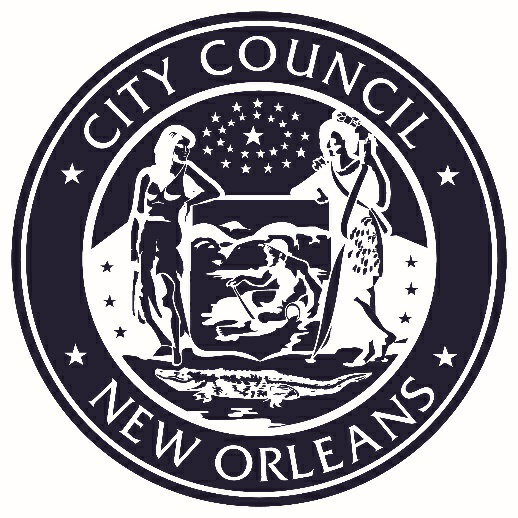  VICE PRESIDENT HELENA MORENOCouncilmember-At-LargePLEASE TURN ALL CELL PHONES AND BEEPERS EITHER OFF OR ON VIBRATE DURING COUNCIL PROCEEDINGS.